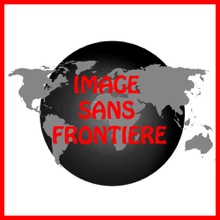 Vous pouvez payer par PAYPAL - You can pay with PAYPAL –Montant / AmountMembre souscripteur/subscriber         12 €A remplir obligatoirement – Must be completed : Je désire recevoir les lettres d'information envoyées régulièrement et demande que mon adresse e-mail soit inscrite sur la mailing-list d'IMAGE SANS FRONTIERE.I should like to get the newsletter regularly and that my email address be added to the mailing list of "Image sans Frontiere"Date :                                                      Signature : Compte PAYPALtresorierisf@yahoo.fr